                       Hybrid Event | Region 20 Education Service Center | San Antonio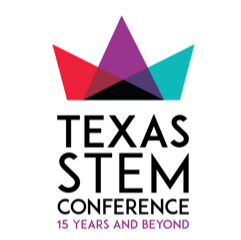 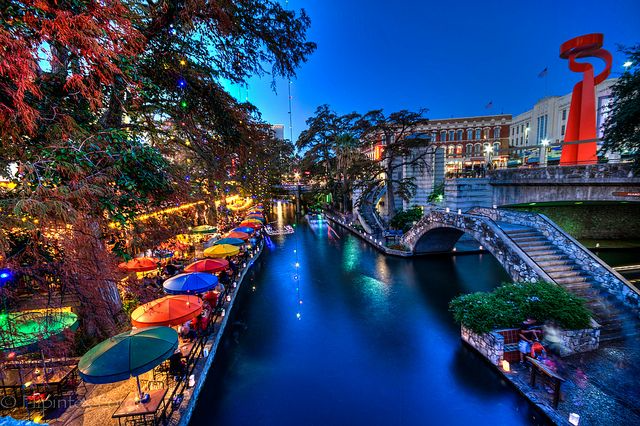 The 15th annual Texas STEM Conference              February 25-26, 2022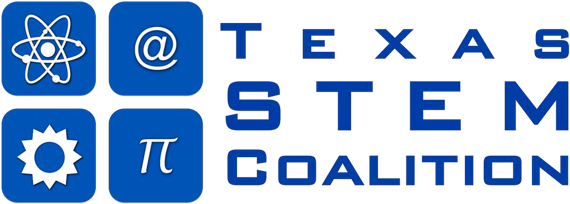 Visit www.txtstem.org